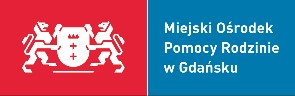 INFORMATOR  o rodzinnej pieczy zastępczej W przypadku niemożności zapewnienia opieki i wychowania przez rodziców, dziecku zapewnia się pieczę zastępczą, która sprawowana jest w formie rodzinnej bądź instytucjonalnej (placówki opiekuńczo-wychowawcze).  Umieszczenie dziecka w pieczy zastępczej następuje na podstawie orzeczenia sądu. Rodzinne formy pieczy zastępczej to: 1) rodzina zastępcza: spokrewniona, niezawodowa, zawodowa: zawodowa pełniąca funkcję pogotowia rodzinnego, zawodowa specjalistyczna, 2) rodzinny dom dziecka. Kto może tworzyć  rodzinną pieczę zastępczą? Rodzinę zastępczą lub rodzinny dom dziecka mogą tworzyć małżonkowie lub osoba nie pozostająca w związku małżeńskim. Poniżej kryteria ustawowe dla kandydatów: dają rękojmię należytego sprawowania pieczy zastępczej; nie są i nie byli pozbawieni władzy rodzicielskiej oraz władza rodzicielska nie jest im ograniczona ani zawieszona; wypełniają obowiązek alimentacyjny, jeśli taki obowiązek wynika wobec nich z tytułu egzekucyjnego; nie są ograniczeni w zdolności do czynności prawnych; są zdolni do sprawowania właściwej opieki nad dzieckiem, co zostało potwierdzone: zaświadczeniem lekarskim, opinią o posiadaniu predyspozycji i motywacji do pełnienia pieczy zastępczej, wystawioną przez psychologa; przebywają na terytorium Rzeczypospolitej Polskiej; zapewniają odpowiednie warunki umożliwiające zaspokojenie indywidualnych potrzeb dziecka, w tym rozwoju emocjonalnego, fizycznego i społecznego, właściwej edukacji  i rozwoju zainteresowań oraz wypoczynku i organizacji czasu wolnego; nie byli skazani prawomocnym wyrokiem za umyślne przestępstwo; co najmniej jedna osoba tworząca rodzinę zastępczą niezawodową musi posiadać stałe źródło dochodów. Kandydaci do pełnienia funkcji rodziny zastępczej zawodowej, rodziny zastępczej niezawodowej oraz do prowadzenia rodzinnego domu dziecka winni posiadać świadectwo ukończenia szkolenia organizowanego przez organizatora rodzinnej pieczy zastępczej. Wsparcie rodzin zastępczych  i rodzinnych domów dziecka Na wniosek rodziny zastępczej i rodzinnych domów dziecka mogą one być wspierane przez rodziny pomocowe w szczególności w okresie czasowego niesprawowania opieki nad dzieckiem w związku z płatnym wypoczynkiem osób pełniących pieczę, udziałem w szkoleniach lub pobytem  w szpitalu oraz w okresie nieprzewidzianych trudności lub zdarzeń losowych w rodzinie zastępczej lub rodzinnym domu dziecka. Prowadzący rodzinną pieczę zastępczą mogą korzystać z grup wsparcia. Rodziny zastępcze i rodzinne domy dziecka obejmuje się opieką koordynatora rodzinnej pieczy zastępczej. Obligatoryjna pomoc finansowa  na pokrycie kosztów utrzymania dziecka Na każde dziecko umieszczone w rodzinnej pieczy zastępczej przysługuje świadczenie na pokrycie kosztów jego utrzymania nie niższe niż kwota: 746 zł miesięcznie – w przypadku dziecka umieszczonego w rodzinie zastępczej spokrewnionej; 1131 zł miesięcznie – w przypadku dziecka umieszczonego w rodzinie zastępczej zawodowej, rodzinie zastępczej niezawodowej lub rodzinnym domu dziecka. Przysługujące dodatki do pomocy  na pokrycie kosztów utrzymania dziecka Na dziecko umieszczone w rodzinie zastępczej lub rodzinnym domu dziecka legitymujące się orzeczeniem o niepełnosprawności lub orzeczeniem o znacznym lub umiarkowanym stopniu niepełnosprawności przysługuje dodatek nie niższy niż 400 zł miesięcznie na pokrycie zwiększonych kosztów utrzymania tego dziecka. Na dziecko umieszczone w zawodowej rodzinie zastępczej na podstawie ustawy                                         o postępowaniu w sprawach nieletnich przysługuje dodatek nie niższy niż kwota 300 zł miesięcznie na pokrycie zwiększonych kosztów utrzymania tego dziecka. 500 zł miesięcznie – dodatek wychowawczy dla dzieci umieszczonych w rodzinnej pieczy zastępczej. 300 zł jednorazowo w ramach świadczenia „Dobry Start” dla dzieci – od 01 lipca 2021 r. realizowane przez Zakład Ubezpieczeń Społecznych. Fakultatywna pomoc finansowa  na zaspokojenie innych potrzeb dziecka Rodzinie zastępczej i prowadzącemu rodzinny dom dziecka starosta może przyznać: dofinansowanie do wypoczynku dziecka poza miejscem zamieszkania; jednorazowe świadczenie na pokrycie niezbędnych wydatków związanych z potrzebami przyjmowanego dziecka; jednorazowe lub okresowe świadczenie na pokrycie wydatków związanych z wystąpieniem zdarzeń losowych lub innych zdarzeń mających wpływ na jakość sprawowanej opieki. Świadczenie na pokrycie kosztów utrzymania dziecka w rodzinnej pieczy zastępczej wypłaca się na wniosek osób prowadzących rodzinę zastępczą lub rodzinny dom dziecka. Przyznanie oraz odmowa przyznania pomocy finansowej następuje w drodze decyzji administracyjnej. Szczegółowych informacji dotyczących rodzin zastępczych i rodzinnych domów dziecka,  a także w sprawie szkoleń dla kandydatów na rodzinne formy pieczy zastępczej  udzielają pracownicy: WYDZIAŁU PIECZY ZASTĘPCZEJ Miejskiego Ośrodka Pomocy Rodzinie  w Gdańsku ul. Leczkowa 1A codziennie w godzinach  poniedziałki, wtorki i czwartki 7:30 - 15:30 środy 8:00 - 17:00 piątki 7:30 - 14:30 tel.: 58/347 82 77 i 58/347 82 78 506 228 171 fax: 58/342 31 51 e-mail: mopr@gdansk.gda.pl http://mopr.gda.pl/ 